NOTICE OF MERIT DEPUTY TESTINGThe Shelby County Sheriff’s Department is now accepting Employment Interest Forms for the position of Sheriff’s Deputy/County Police Officer.  Those interested should complete the one-page “Employment Interest Form” and return it to the Sheriff’s Department no later than 3:30 p.m., local time, May 27th, 2022.The employment interest form can be returned via U.S. Mail, (Captain Travis Maloney, 107 West Taylor Street, Shelbyville, IN, 46176), in person; (during normal business hours, 8a-4p Monday thru Friday excluding holidays) or via email to travis.maloney@co.shelby.in.us. Agility and written tests will be conducted on June 4th, 2022.  Interested persons will be notified of the time and location of testing by email.Participants who pass the physical agility test will proceed to the written test phase.  Participants passing agility and written tests will be required to complete a full employment application and pass the in-depth background investigation.It is highly recommended that participants begin preparing for the agility test now.  The Shelby County Sheriff’s Department uses the Indiana Law Enforcement Academy’s “exit standards” as the passing criteria to continue to the written testing.For information on preparing for the agility test and exit standards go to  https://www.in.gov/ilea/2338.htm where you will find information needed to successfully pass the agility testing.You must have a valid email address as all notifications will be made by email.  Do not call the Sheriff’s Office to inquire about the process, we will notify you. All information concerning the agility testing can be found on the Indiana Law Enforcement Academy website.Lateral candidates will hire-in at Year-1 if the individual has completed ILEA and UP TO Year-3 if the individual has completed ILEA and has police officer experience from another agency depending on the individual’s experience.  Year-0 is no experience and no ILEA.  See attached pay scale: next page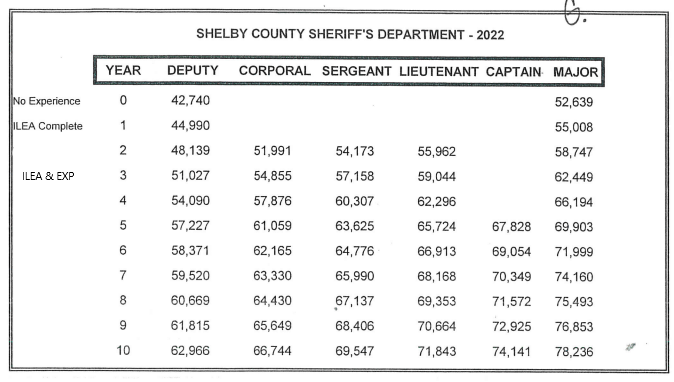 